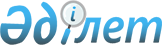 О внесении изменений и дополнений в постановление Пленума Верховного Суда Республики Казахстан N 9 от 18 июля 1997 года "О практике применения законодательства по приватизации гражданами жилых помещений"Нормативное постановление Верховного Суда Республики Казахстан от 18 июня 2004 года N 8.
      В связи с изменением законодательства Республики Казахстан, пленарное заседание Верховного Суда Республики Казахстан 
      постановляет: 
      1. Внести в  постановление  Пленума Верховного Суда Республики Казахстан N 9 от 18 июля 1997 года "О практике применения законодательства по приватизации гражданами жилых помещений" следующие изменения и дополнения: 
      1) в наименовании слова "Постановление Пленума" заменить словами "Нормативное постановление"; 
      2) в преамбуле слово "Пленум" заменить словами "пленарное заседание"; 
      3) в пункте 1: 
      цифру "14" заменить на цифру "13"; 
      после слов "20 июля 1992 года" дополнить словами "от 21 октября 1993 года N 1043, от 17 ноября 1993 года N 1143, от 16 октября 1999 года  N 1560 "; 
      после слов "1995 года" дополнить словами "от 16 октября 1999 года"; 
      4) в пункте 3: 
      слова "полном", "полное" исключить; 
      5) в пункте 4: 
      в абзаце втором слова "пунктом "е" ст. 4 Закона Республики Казахстан от 31 декабря 1996 года "О государственной пошлине" заменить словами "подпунктом 7) пункта 1  статьи 496  Кодекса Республики Казахстан "О налогах и других обязательных платежах в бюджет (Налоговый кодекс)"; 
      в абзаце третьем слова "пункт "а" ст. 4 Закона РК "О государственной пошлине" заменить словами "подпункт 1) пункта 1  статьи 496  Кодекса Республики Казахстан "О налогах и других обязательных платежах в бюджет (Налоговый кодекс)";  
      6) пункт 12 исключить; 
      7) по всему тексту слово "общая" заменить словом "Общая", слово "ст." заменить словом "статья" в соответствующих падежах. 
      2. Согласно  статье 4  Конституции Республики Казахстан настоящее нормативное постановление включается в состав действующего права, а также является общеобязательным и вводится в действие со дня официального опубликования. 
					© 2012. РГП на ПХВ «Институт законодательства и правовой информации Республики Казахстан» Министерства юстиции Республики Казахстан
				
Председатель Верховного Суда  
Республики Казахстан  
Судья Верховного Суда  
Республики Казахстан,  
секретарь пленарного заседания  